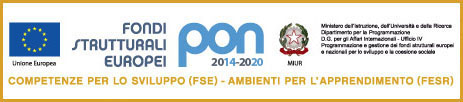 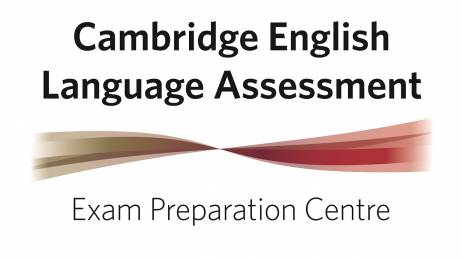 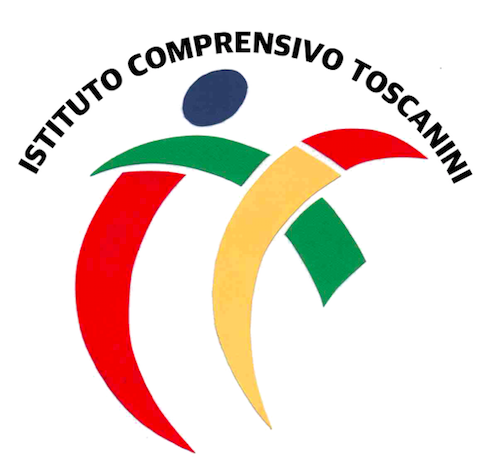 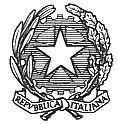 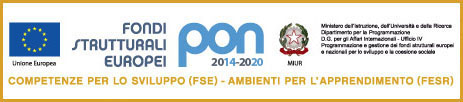 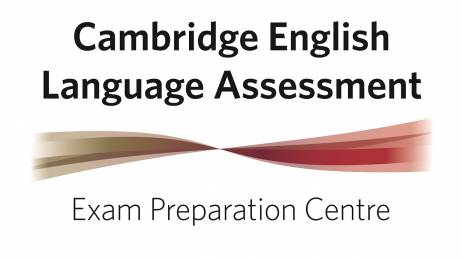 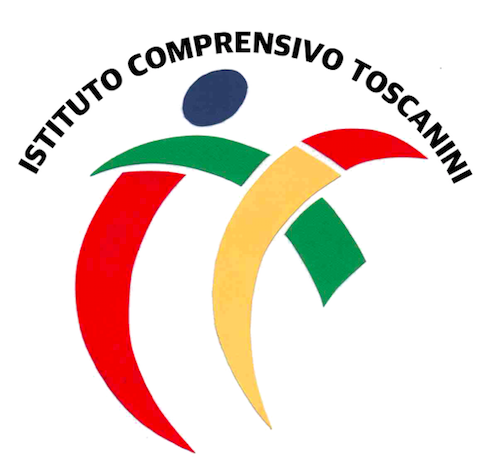 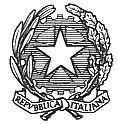  Data-____________________Informativa Sintetica Privacy ai sensi del regolamento europeo 679/2016Ai sensi del regolamento europeo 679/2016 ed in particolare gli articoli 7, 13, 15, 16, 17, 18 si comunica che i dati raccolti saranno gestiti ai sensi della norma in epigrafe e che il titolare del trattamento è nominativo scuola in persona della ________________ DS nella propria qualità di dirigente scolastico, il Responsabile della Protezione dei dati è il dott. _____________________________________ reperibile al seguente indirizzo email ____________________________________ , i dati trattati saranno utilizzati esclusivamente per la finalità di partecipazione all’iniziativa della elaborazione della scheda progettuale ai fini dell’orientamento e dell’iscrizione all’Istituto, nonché alla compilazione delle modulistiche relative alla richiesta di insegnante di sostegno e del personale educativo, non saranno trasferiti e resteranno a disposizione dell’interessato fino al termine dell’iniziativa.L’informativa completa ed i dettagli sull’utilizzo dei dati sono presenti sul sito istituzionale della scuola al seguente link https://www.________________________.I dati conferiti sono indispensabili per l’esecuzione delle misure precontrattuali ed alla successiva esecuzione del contratto (art. 6 lett. b) e l’interessato ha diritto ad accedere ai dati, alla rettifica e cancellazione ed alla ulteriore limitazione d’uso, nonché il diritto alla revoca del consenso e di proporre reclamo all’autorità di controllo, direttamente, per il tramite del Responsabile Protezione Dati indicato in precedenza. In caso di rifiuto al trattamento non sarà possibile per l’interessato partecipare all’iniziativa. Non vi sono trattamenti automatizzati del dato con logiche di profilatura dell’utente.L’interessato dichiara di avere preso visione dell’informativa estesa ex art. 13 Reg. UE 679/2016 e di esprimere il consenso al trattamento dei dati per ogni altro fine ulteriore rispetto a quelli di cui art. 6 lett. b del Reg. Ue 679/16.I genitori/i tutori dell’alunn_  autorizzano la Referente per l’Inclusione, Prof. -_____________________ alla compilazione della scheda progettuale in ogni sua parte e ad acquisire ulteriori informazioni da parte di (barrare per chi si rilascia autorizzazione)Personale scolastico dell’Istituto: ________________________________________Referente Diagnosi Funzionale/Relazione clinica ____________________________Altro: ______________________ ________________________________________Firma del genitore (1) o tutore					Firma del genitore (2) o tutore________________________ 					__________________________Scheda progettuale alunni con BESPARTE 1 Scheda progetto di massima a.s. 2020/21Alunno:_ _ _____________Nato a __ _ _____________il ______________Codice fiscale n. ______Residente a: _ _   in via  _Telefono________cellulare della madre____ cellulare del padre _______Altro: _________________________: _____________________________Scuola secondaria  di primo grado:__ ___. classe__ ___docente referente: __				Prof. coor. ______________________________Ultima Diagnosi funzionale: data: _______in rinnovo______________________diagnosi clinica: _ _ 					ICD 10 F; ________medico referente: Dott.                           _______servizio di NPIA di:_ ______Verbale Accertamento valido fino a: _________________________________PARTE 2: Orientamento in ingresso- Profilo alunnoProgrammazione svolta nella scuola secondaria di I grado:Comune alla classe (stesse verifiche) per le discipline:Semplificata (n. inferiore di esercizi) per le disciplineDiversificata (verifica diversa da quelle dei compagni) Aree di fragilità relativamente agli apprendimenti disciplinari, che richiedono la mediazione dell’insegnante di sostegno:MEDIAZIONE TOTALE:  __ ____MEDIAZIONE PARZIALE: __NESSUNA MEDIAZIONE _ _________________________Monte ore dell’insegnante di sostegno:______ Discipline con affiancamento del docente di sostegno in classe:Discipline con supporto individuale all’esterno della classe:Presenza educatore: NO  	SI (monte ore:     )	Attività svolte con l’educatore:PARTE 3_  LINEE DI PROGETTO GENERALI: Rilevazione interessi e potenzialitàINDIRIZZO SCELTO: ___ ___________________________________MOTIVAZIONI PER LA SCELTA DELL’INDIRIZZO INDICATO:___________________________________________________________________________________________________________________________Personalizzazioni richieste:_______________________________________________________________________________________________________________________________________NECESSITA’ DI AFFIANCAMENTO EDUCATIVO SI			NOSE SI,  PER ___________________________________________________________________________________________________________________________Note:________________________________________________________________________________________________________________________________________________________________________________________________________________________________________________________________________________________________________________________________Il presente documento è stato elaborato dal Consiglio di classe a seguito dei colloqui effettuati con:Genitore dell’alunno: ________________________________________________________Alunno: __________________________________________________________________Altri (ad esempio specialisti che seguono l’alunno…) _____________________________________________________________________Il presente documento è condiviso e sottoscritto da: I docenti costituenti il Consiglio di classe  Firme _________________________           _________________________          _________________________          _________________________          _________________________          _________________________2. Genitori dell’alunno che autorizzano alla trasmissione della documentazione alla scuole secondaria di secondo gradoPadre: ___________________________ FIRMA ______________________________Madre:___________________________ FIRMA ______________________________3.Firma del Referente scuola secondaria II grado accogliente               ___________________________________________CatDenominazioneSpiegazioneLivello di difficoltà CON aiuti (da 0: nessuna difficoltà a 4: (difficoltà totale)8= non so quantificareLivello di difficoltà SENZA aiuti (da 0: nessuna difficoltà a 4: (difficoltà totale)8= non so quantificareFattori Ambientali che riducono le difficoltàd110GuardareUtilizzare il senso della vista intenzionalmente per sperimentare stimoli visivi, come seguire visivamente un oggetto, guardare delle persone, osservare un evento sportivo, una persona o dei bambini che giocano.d115AscoltareUtilizzare il senso dell'udito intenzionalmente per sperimentare stimoli uditivi, come ascoltare la radio, la voce umana, della musica, una lezione o una storia raccontata.d1312Imparare attraverso azioni che mettono in relazione due o più oggetti tenendo conto delle loro caratteristiche specificheAzioni che mettono in relazione fra loro due o più oggetti, giocattoli o materiali tenendo conto delle loro caratteristiche specifiche; ad es. un coperchio sopra una scatola, una tazza sopra un piattino.d132Acquisire informazioniRaccogliere informazioni obiettive a proposito di persone, cose ed eventi, come domandare perché, cosa, dove e come, chiedere i nomi delle persone.d133Acquisire il linguaggioSviluppare la competenza di rappresentare persone, oggetti, eventi e sentimenti mediante parole, simboli, locuzioni e frasi.d134Acquisire un linguaggio aggiuntivoSviluppare la competenza di rappresentare persone, oggetti, eventi e sentimenti mediante parole, simboli, locuzioni e frasi, come in un linguaggio o nella lingua dei segni.d137Acquisire concettiSviluppare la competenza di comprendere e usare concetti basilari e complessi che riguardano le caratteristiche di cose, persone o eventi.d155Acquisizione di abilitàSviluppare capacità basilari e complesse in insiemi integrati di azioni o compiti in modo da iniziare o portare a termine l'acquisizione di un'abilità, come utilizzare strumenti, giocattoli o giochi.d166LeggereAttività di performance coinvolte nella comprensione e nell'interpretazione del linguaggio scritto (ad es. libri, istruzioni, giornali in testo o in Braille), allo scopo di acquisire conoscenze generali o informazioni specifiche.d170ScrivereUtilizzare o produrre simboli o linguaggi per comunicare informazioni, come produrre una documentazione scritta di eventi o idee o scrivere una lettera.d172CalcolareCompiere dei calcoli applicando principi matematici per risolvere dei problemi descritti verbalmente e presentare o esporre i risultati, come calcolare la somma di tre numeri o trovare il risultato della divisione di un numero per un altro.d175Risoluzione di problemiTrovare soluzioni a problemi o situazioni identificando e analizzando le questioni, sviluppando opzioni e soluzioni, valutandone i potenziali effetti e mettendo in atto la soluzione prescelta, come nel risolvere una disputa fra due persone.d177Prendere decisioniEffettuare una scelta tra più opzioni, metterla un atto e valutarne le conseguenze e acquistare un prodotto specifico, o decidere di intraprendere un compito tra i vari altri che devono essere svolti.d210Intraprendere un compito singoloCompiere delle azioni semplici o complesse e coordinate, correlate alle componenti fisiche e mentali di un compito singolo, come iniziare un compito, organizzare il tempo, lo spazio e i materiali necessari, stabilirne i tempi di esecuzione ed eseguire, completare e sostenere un compito.d230Eseguire la routine quotidianaCompiere delle azioni semplici o complesse e coordinate per pianificare, gestire e completare le attività richieste dai procedimenti o dalle incombenze quotidiane, come organizzare il proprio tempo e pianificare le diverse attività nel corso della giornata.d2400Gestire le responsabilitàEseguire azioni semplici o complesse per gestire le incombenze dell'esecuzione di un compito e per valutare cosa queste richiedono.d2401Gestire lo stressEseguire azioni semplici o complesse e coordinate per far fronte alla pressione, alle emergenze e allo stress associati all'esecuzione di un compito, come aspettare il proprio turno, parlare davanti alla classe, cercare con metodo degli oggetti perduti e tener d'occhio il tempo che passa.d2402Gestire le crisiEseguire azioni semplici o complesse e coordinate per affrontare i punti di svolta decisivi di una situazione o i periodi di grave pericolo o difficoltà, come decidere al momento adatto quando chiedere aiuto e chiedere aiuto alla persona giusta.d2501Rispondere alle richiesteGestire il comportamento e l'espressione delle emozioni in modo appropriato in risposta ad aspettative o richieste reali o percepite.d2502Relazionarsi alle persone o alle situazioniGestire il comportamento e l'espressione delle emozioni seguendo un modello appropriato di inizio delle interazioni con le persone o in situazioni varie.d2503Agire in modo prevedibileGestire il comportamento e l'espressione delle emozioni seguendo un modello di azioni costante in risposta alle richieste o alle aspettative.d2504Adattare il livello di attivitàGestire il comportamento e l'espressione delle emozioni con un modello e un livello di energia appropriati alle richieste o alle aspettative.d310Comunicare con - ricevere - messaggi verbaliComprendere i significati letterali e impliciti dei messaggi nel linguaggio parlato, come comprendere che un'affermazione sostiene un fatto o è un'espressione idiomatica, come rispondere ai messaggi verbali e comprenderli.d315Comunicare con - ricevere - messaggi non verbaliComprendere i significati letterali e impliciti di messaggi comunicati tramite gesti, simboli e disegni, come capire che un bambino è stanco quando si stropiccia gli occhi o che il suono di una sirena significa che è in atto un incendio.d330ParlareProdurre parole, frasi e brani più lunghi all'interno di messaggi verbali con significato letterale e implicito, come esporre un fatto o raccontare una storia attraverso il linguaggio verbale.d3352Produrre disegni e fotografieComunicare un significato disegnando, dipingendo, tratteggiando e utilizzando diagrammi, immagini o fotografie, come disegnare una mappa per dare delle indicazioni a qualcuno.d360Utilizzo di strumenti e tecniche di comunicazioneUtilizzare strumenti, tecniche e atri mezzi per scopi comunicativi, come chiamare un amico al telefono.d510LavarsiLavare e asciugare il proprio corpo o parti di esso, utilizzando acqua e materiali o metodi di pulizia e asciugatura adeguati, come farsi il bagno, fare la doccia, lavarsi le mani e i piedi, la faccia e i capelli e asciugarsi con un asciugamano.d520Prendersi cura di singole parti del corpoOccuparsi di quelle parti del corpo, come la pelle, la faccia, i denti, il cuoio capelluto, le unghie e i genitali, che richiedono altre cure oltre il lavaggio e l'asciugatura.d571Badare alla propria sicurezzaEvitare i rischi che possono portare a lesioni o danni fisici. Evitare le situazioni potenzialmente rischiose come fare un cattivo uso del fuoco o correre nel traffico.d710Interazioni interpersonali sempliciInteragire con le persone in un modo contestualmente e socialmente adeguato, come nel mostrare considerazione e stima quando appropriato, o rispondere ai sentimenti degli altri.d740Relazioni formaliCreare e mantenere delle relazioni specifiche in contesti formali, come con insegnanti, datori di lavoro, professionisti o fornitori di servizi.d820Istruzione scolasticaAvere accesso all'istruzione scolastica, impegnarsi in tutte le responsabilità e i privilegi correlati alla scuola, e apprendere il materiale del corso, gli argomenti e le altre richieste del curriculum in un programma educativo della scuola primaria o secondaria, incluso frequentare regolarmente la scuola, lavorare in maniera cooperativa con altri studenti, ricevere istruzioni dagli insegnanti, organizzare, studiare e completare i compiti e i progetti assegnati, e avanzare a livelli successivi di istruzione.Tipologia IstitutoPerformance in Equilibrio (nessuna o poche difficoltà anche con fattori ambientali)Esperienze effettuate che evidenziano positivitàObiettivi attesi:conseguimento del diploma di stato;conseguimento dell’attestazione di credito formativo.LICEILICEILICEILICEISCIENTIFICOd133; d171; d175CLASSICOd133; d166; d170; d330SCIENZE UMANEd2501; d2502; d310; LINGUISTICOd133; d134; d137; d166; d175; d310; d330; d820ISTITUTI TECNICIISTITUTI TECNICIISTITUTI TECNICIISTITUTI TECNICIELETTROTECNICA ED AUTOMAZIONEd155; d210INFORMATICAd134; d360; CHIMICA, MATERIALI E BIOTECNOLOGIEMECCANICA, MECCATRONICA E ENERGIAd175; d210; d571TRASPORTI E LOGISTICACOSTRUZIONI AMBIENTE E TERRITORIOd13352AGRARIA /GESTIONE AMBIENTE E TERRITORIOECONOMICO – AMMINISTRAZIONE FINANZA E MARKETING (AFM)d137 d166 d1721 d1751 d177 d820ECONOMICO – RELAZIONI INTERNAZIONALI E PER IL MARKETING (RIM)d134 d172 d175 d310 d820ECONOICO –SISTEMI FORMATIVI AZIENDALI (SIA)d166 d1721 d1751 d571 d820 ECONOMICO-TURISMO (tur)d134 d137 d172 d177 d820GRAFICA E COMUNICAZIONEd134; d163; d315; d335ISTITUTI PROFESSIONALIISTITUTI PROFESSIONALIISTITUTI PROFESSIONALIISTITUTI PROFESSIONALIENOGASTRONOMIAd1312; d155; d160; d210; d240; d2501; d2502; d2503; d2504; d415; d510; d520; d6302; d650; d7106FOTOGRAFICOd110; d134; d3352; d360MANUTENZIONE E ASSISTENZA TECNICAd2400; d2501; d571IeFPIeFPIeFPIeFPOPERATORE MECCANICOd2400; d2501; d2504; d571OPERATORE DI IMPIANTI TERMOIDRAULICIOPERATORE ELETTRICOd2400; d571OPERATORE ELETTRONICOOPERATORE DI SALA BARd1312; d177; d240; d2501; d710; d740OPERATORE DI CUCINAd155; d175; d210; d510; d520OPERATORE DEL RICEVIMENTOd132; d133; d175; d177; d2501; d2502; d310; d330; d360, d740OPERATORE ARTE ORAFAd1312; d155; d210; d3352